Ajánlatkérés csoportok részére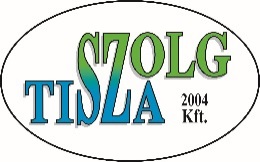 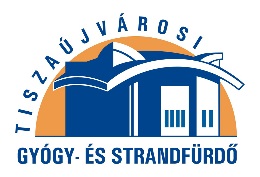 Amennyiben egyedi ajánlatot szeretne kérni csoportja részére, kérjük, töltse ki az alábbi adatlapot. Kollégánk hamarosan felveszi Önnel a kapcsolatot.Együttműködését köszönjük!Kérjük, segítse statisztikai adatgyűjtésünket és jelölje meg, hogy mely településről érkezik a csoport!…………………………………………………………………………………………………...A Csoportvezető a Tiszaújvárosi Gyógy- és Strandfürdő Házirendjét tudomásul veszi, a csoport tagjaival megismerteti és annak betartatásért felelősséget vállal.	…………………………………	Csoportvezető2019. ………….. 					Az utazás szervezője:A látogatás időpontja:A csoportvezető neve:A csoportvezető elérhetősége: (e-mail cím, telefonszám)A csoport teljes létszáma:Számlázási cím:A fizetés módja: